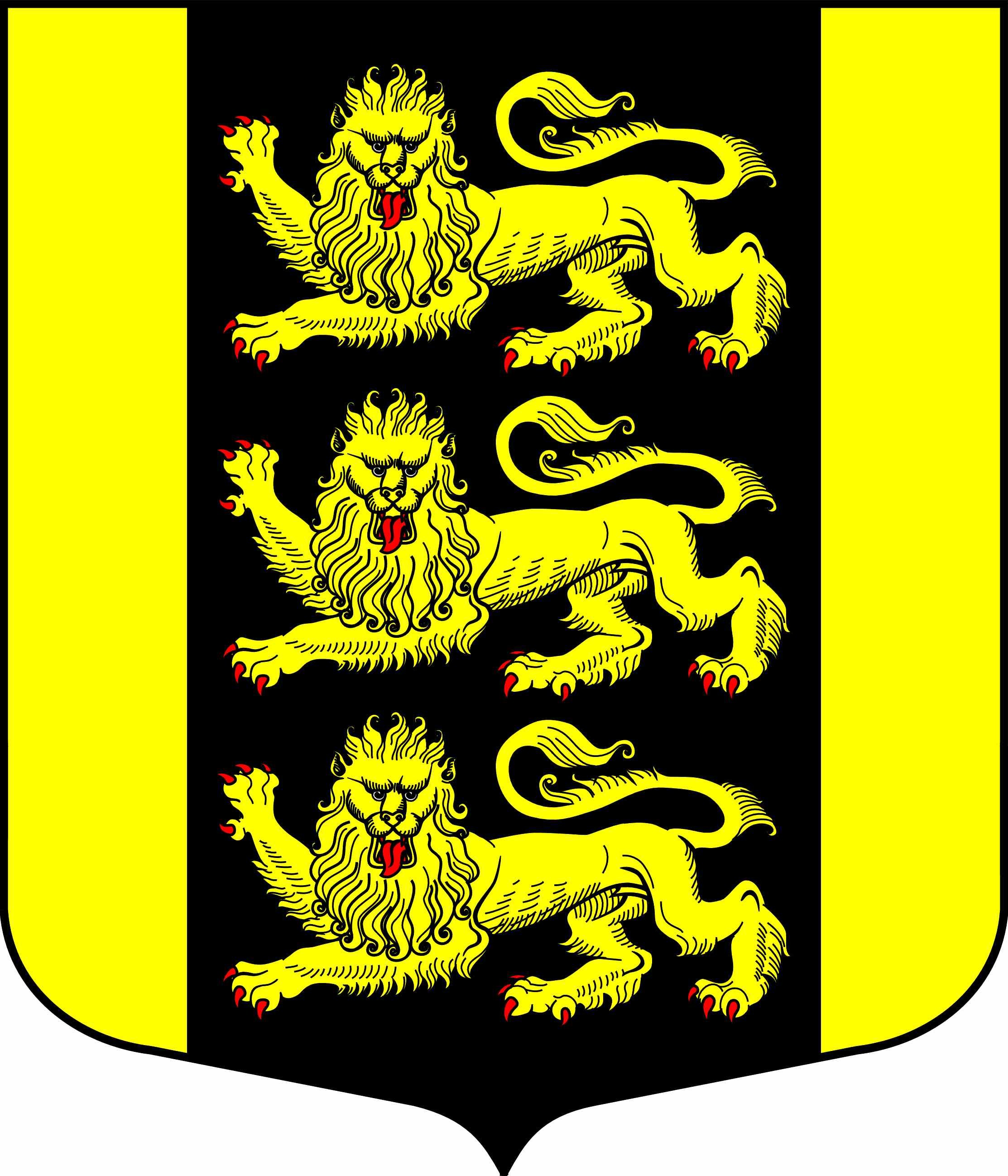 МУНИЦИПАЛЬНЫЙ СОВЕТВНУТРИГОРОДСКОГО МУНИЦИПАЛЬНОГО ОБРАЗОВАНИЯ САНКТ-ПЕТЕРБУРГА МУНИЦИПАЛЬНЫЙ  ОКРУГ  ГОРЕЛОВОРЕШЕНИЕ 13.12.2017 № 50                                                                                                       Санкт-ПетербургПротокол от «03» декабря 2017 № 13Об утверждении Плана мероприятий по противодействию коррупции(антикоррупционная программа) во внутригородскоммуниципальном образовании Санкт-ПетербургаМуниципальный округ Горелово на 2018-2022 год 	Руководствуясь Федеральным законом от 25.12.2008 года N 273-ФЗ «О противодействии коррупции», Законом Санкт-Петербурга от 14.11.2008 N 674-122 "О дополнительных мерах по противодействию коррупции в Санкт-Петербурге" (принят ЗС СПб 29.10.2008), Уставом внутригородского муниципального образования Санкт-Петербурга Муниципальный округ Горелово, Муниципальный СоветРЕШИЛ:Утвердить План мероприятий по противодействию коррупции (антикоррупционная программа) во внутригородском муниципальном образовании Санкт-Петербурга муниципальный округ Горелово на 2018-2022 год согласно Приложению. Признать утратившим силу Решение Муниципального Совета от 09.12.2016. № 47 «Об утверждении Плана мероприятий по противодействию коррупции во внутригородском муниципальном образовании Санкт-Петербурга муниципальный округ Горелово на 2017 год (антикоррупционная программа)».Настоящее Решение официально опубликовать в «Информационной газете муниципального образования Горелово» и разместить на сайте МО Горелово mogorelovo.ru.Контроль за выполнением Решения возложить на главу муниципального образования.Глава Муниципального образования                                                            В.С. ТрофимовПриложениек Решению Муниципального Совета внутригородского муниципального образования Санкт-Петербурга Муниципальный округ Гореловоот «13» декабря 2017 г. № 50План мероприятий по противодействию коррупции (антикоррупционная программа)во  внутригородском муниципальном образовании Санкт-Петербурга муниципальный округ Горелово на 2018-2022 годы * Термины и определения, используемые в настоящем (ей) Примерном плане (Программе), применяются в значениях, определенных действующим законодательством Российской Федерации и Санкт-Петербурга.1 Ответственные исполнители указываются в Плане (Программе) в соответствии с решением главы муниципального образования и/или главы местной администрации.2 Для МО, в ведении которых находятся муниципальные учреждения и муниципальные унитарные предприятия.3 Форма и тематика обучающих мероприятий определяется главой МО (главой местной администрации МО).4 В МО, имеющих соответствующие электронные почтовые ящики и специально выделенные телефонные линии.5 В соответствии с административными регламентами предоставления государственных и муниципальных услуг.Принятые сокращения: Красносельское шоссе, д. 46, Санкт-Петербург, 198323, тел./факс (812) 746-25-65,  E-mail:  ms@mogorelovo.ruОКПО 46940278 ОГРН 1027804602726 ИНН/КПП 7807027758/780701001№п\пМероприятия*Ответственные исполнители1Срок выполнения1.Организационные мероприятияОрганизационные мероприятияОрганизационные мероприятия1.1Подведение итогов выполнения плана  противодействия коррупции в МО на 2017-2021 год МС1 раз в полугодие 1.2Утверждение планов работы комиссии по противодействию коррупции в МО на 2017-2021 годМС, МА1 раз в полугодие1.3Проведение заседаний Муниципального Совета по вопросам противодействия коррупции в МОГлава МОрегулярно 1.4Участие главы МО, представителей Муниципального Совета (Местной Администрации) в заседаниях, посвященных вопросам реализации антикоррупционной политики МС, МАпостоянно1.4.1Коллегии администрации Красносельского районаАРI-IV кварталы 2018-2022 год1.4.2Комиссии по вопросам обеспечения правопорядка и профилактики правонарушений района Санкт-ПетербургаМС, МАПо заявлениям1.5Осуществление информационного взаимодействия между местной администрацией и АР в рамках осуществления мониторинга реализации антикоррупционной политики в ОМСУМАИюнь, декабрь 2018-2022 год1.6Участие главы МО, представителей Муниципального Совета (Местной Администрации) в методических совещаниях с представителями ОМСУ по вопросам реализации антикоррупционной политики, проводимых АРАРПо отдельному графику1.7Рассмотрение на служебных совещаниях вопросов правоприменительной практики, по результатам вступивших в законную силу решений судов, арбитражных судов о признании недействительными ненормативных правовых актов, незаконными решений и действий (бездействия) ОМСУ и их должностных лиц в целях выработки и принятия мер по предупреждению и устранению причин выявленных нарушенийМС, МАПо мере необходимости1.8Внесение изменений в положения о структурных подразделениях Муниципального Совета Местной Администрации и должностные регламенты муниципальных служащих, направленных на организационное обеспечение деятельности по реализации антикоррупционной политики в МОМС, МАПо мере необходимости1.9Осуществление комплекса дополнительных мер по реализации антикоррупционной политики с внесением изменений в планы (программы)  противодействия коррупции в МО при выявлении органами прокуратуры, правоохранительными и контролирующими органами коррупционных правонарушений в ОМСУМС, МАПо мере необходимости2.Противодействие коррупции при прохождении муниципальной службы Противодействие коррупции при прохождении муниципальной службы Противодействие коррупции при прохождении муниципальной службы 2.1Обеспечение представления муниципальными служащими, замещающими должности муниципальной службы в ОМСУ МО (далее – муниципальные служащие), сведений о доходах, расходах, имуществе и обязательствах имущественного характера в соответствии с действующим законодательством и муниципальными правовыми актамиМС, МАапрель 2018-2022 года, 2.2Организация размещения сведений о доходах, расходах, имуществе и обязательствах имущественного характера муниципальных служащих и членов их семей на официальном сайте МО в соответствии с действующим законодательством и муниципальными правовыми актамиМАМай 2018-2022 года, 2.3Осуществление проверок достоверности и полноты сведений, представляемых гражданами, претендующими на замещение должностей муниципальной службы в соответствии с действующим законодательством и муниципальными правовыми актамиМС, МАНа основании поступившей информации2.4Осуществление проверок достоверности и полноты сведений, представляемых муниципальными служащими, и соблюдения муниципальными служащими требований к служебному поведению в соответствии с действующим законодательством и муниципальными правовыми актамиМС, МАНа основании поступившей информации2.5Внесение изменений в перечни должностей муниципальной службы ОМСУ, при назначении на которые граждане и при замещении которых муниципальные служащие обязаны представлять сведения о своих доходах, расходах, об имуществе и обязательствах имущественного характера, а также сведения о доходах, расходах, об имуществе и обязательствах имущественного характера своих супруги (супруга) и несовершеннолетних детейГлава МОГлава МАПо мере необходимости2.6Организация работы по уведомлению муниципальными служащими представителя нанимателя (работодателя) о выполнении иной оплачиваемой работы в соответствии с частью 2 статьи 11 Федерального закона «О муниципальной службе в Российской Федерации»Муниципальные служащиеВ течение 2018-2022  года  2.7Организация работы по уведомлению муниципальными служащими представителя нанимателя (работодателя) в случае обращения в целях склонения муниципальных служащих к совершению коррупционных правонарушений и проверке сведений, содержащихся в указанных обращенияхМуниципальные служащиеВ течение 2018-2022 года 2.8Организация работы по доведению до муниципальных служащих положений действующего законодательства Российской Федерации, Санкт-Петербурга и муниципальных правовых актов о противодействии коррупции, в том числе:-об уголовной ответственности за коррупционные правонарушения;об увольнении в связи с утратой доверия;о порядке проверки достоверности и полноты сведений, представляемых муниципальными служащими в соответствии с действующим законодательствомГлава МОГлава МАЯнварь, июль 2018-2022 года,  2.9Проведение заседаний комиссий по соблюдению требований к служебному поведению муниципальных служащих и урегулированию конфликта интересовМС, МАПо мере необходимости2.10Осуществление комплекса организационных, разъяснительных и иных мер по недопущению муниципальными служащими поведения, которое может восприниматься окружающими как обещание или предложение дачи взятки либо как согласие принять взятку или как просьба о даче взяткиГлава МОГлава МАВ течение 2018-2022 года2.11Организация работы по выявлению случаев возникновения конфликта интересов, одной из сторон которого являются муниципальные служащие, принятие предусмотренных законодательством Российской Федерации мер по предотвращению и урегулированию конфликта интересов и мер ответственности к муниципальным служащим, не урегулировавшим конфликт интересов, а также преданию гласности каждого случая конфликта интересовГлава МОГлава МАВ течение 2018-2022 года2.12Проведение мероприятий по формированию в ОМСУ негативного отношения к дарению подарков муниципальным служащим в связи с их должностным положением или в связи с исполнением ими должностных обязанностейМС, МАII, IV кварталы 2018-2022 года2.13Организация работы по доведению до граждан, поступающих на муниципальную службу в ОМСУ, положений действующего законодательства Российской Федерации, Санкт-Петербурга и муниципальных правовых актов о противодействии коррупции, в том числе:об ответственности за коррупционные правонарушения;о порядке проверки достоверности и полноты сведений, представляемых гражданами, претендующими на замещение должностей муниципальной службы, в соответствии с действующим законодательствомГлава МОГлава МАПри поступлении на службу2.14Организация работы по реализации в ОМСУ требований статьи 12 Федерального закона «О противодействии коррупции»Глава МО, Глава МАВ течение 2018-2022 года2.15Разработка и утверждение памяток для муниципальных служащих по предотвращению и урегулированию конфликта интересовЮрисконсультI квартал 2018 г.2.16Проведение обучающих мероприятий для муниципальных служащих по вопросам применения законодательства Российской Федерации и Санкт-Петербурга о противодействии коррупции (в т.ч. организация профессиональной подготовки муниципальных служащих, в должностные обязанности которых входит участие в противодействии коррупции)3Глава МОГлава МАВ течение 2018-2022 года2.17Подготовка и направление в АР и КРИОГВиВОМСУ информации:Ответственные за ведение кадровой работы в ОМСУВ течение 2018-2022 года2.17.1О результатах деятельности комиссий МС и МА  МО по соблюдению требований к служебному поведению муниципальных служащих и урегулированию конфликта интересовМС, МАЕжеквартально2.17.2О фактах обращения в целях склонения муниципальных служащих к совершению коррупционных правонарушений, а также о результатах проверки сведений, содержащихся в указанных обращенияхСлужащий МССлужащий МАВ течение 2018-2022 года по мере поступления обращений2.17.3О фактах уведомления муниципальными служащими представителя нанимателя (работодателя) о выполнении иной оплачиваемой работы в соответствии с частью 2 статьи 11 Федерального закона «О муниципальной службе в Российской Федерации»Служащий МССлужащий МАОдин раз в полугодие2.17.4О проверках, проведенных в соответствии с Законом Санкт-Петербурга от 20.06.2012 № 371-68, и мерах, принятых по их результатамГлава  МОГлава МАЕжеквартально2.17.5О представлении муниципальными служащими сведений о доходах, расходах, об имуществе и обязательствах имущественного характера в соответствии с действующим законодательствомГлава  МОГлава МАапрель 2018-2022 года2.17.6.О проведении работы по выявлению случаев возникновения конфликта интересов, одной из сторон которого являются муниципальные служащие, принятии предусмотренных законодательством Российской Федерации мер по предотвращению и урегулированию конфликта интересов и мер ответственности к муниципальным служащим, не урегулировавшим конфликт интересов, и предании гласности каждого случая конфликта интересов                   Глава  МОГлава МАПри наличии информации     2.17.7.Об осуществлении организационных, разъяснительных и иных мер по недопущению муниципальными служащими поведения, которое может восприниматься окружающими как обещание или предложение дачи взятки либо как согласие принять взятку или как просьба о даче взятки Глава  МОГлава МАДекабрь 2018-2022 года,2.17.8.О фактах несоблюдения муниципальными служащими ограничений, запретов и неисполнения обязанностей, установленных в целях противодействия коррупции, нарушения ограничений, запретов, а также об исполнении муниципальными служащими обязанностей, установленных в целях противодействия коррупции, примененных соответствующих мерах юридической ответственности                              Глава  МОГлава МАЕжеквартально 2.17.9.Об уволенных муниципальных служащих, предоставлявших сведения о доходах, расходах, об имуществе и обязательствах имущественного характера, в целях обеспечения контроля за исполнением требований статьи 12 Федерального закона «О противодействии коррупции»Глава  МОГлава МАЕжеквартально2.17.10.О фактах сообщения муниципальными служащими о получении ими подарка в связи с их должностным положением или в связи с исполнением ими служебных обязанностейГлава  МОГлава МАЕжеквартально2.17.11.Об исполнении установленного порядка сообщения муниципальными служащими о получении подарка в связи с их должностным положением или исполнением ими служебных (должностных) обязанностей, о сдаче и оценке подарка, реализации (выкупе) и зачислении в доход местного бюджета МО Горелово средств, вырученных от его реализации (в рамках мониторинга, проводимого АГ)Глава  МОГлава МАНоябрь-декабрь 2018-2022 года, 2.17.12.О проведении мероприятий по формированию у муниципальных служащих отрицательного отношения к коррупции, а также о предании гласности каждого установленного факта коррупцииГлава  МОГлава МАДекабрь 2018-2022 года2.18.Осуществление контроля за расходами муниципальных служащих, а также за расходами их супруг (супругов) и несовершеннолетних детей в порядке, установленном действующим законодательствомГлава МО Глава МАНа основании  поступившей   информации    2.19Проведение обучающих мероприятий для муниципальных служащих по вопросам применения законодательства Российской   Федерации и Санкт-Петербурга о противодействии коррупцииГлава МО Глава МАВ течение     2018-2022 года2.20.Участие муниципальных служащих, в том числе должностных лиц ОМСУ, на которых возложены обязанности по реализации антикоррупционной политики, в мероприятиях по антикоррупционному образованию в рамках муниципального заказа на профессиональную переподготовку и повышение квалификации муниципальных служащихГлава МО Глава МАВ течение     2018-2022 года2.21.Организация работы по сообщению муниципальными служащими о получении ими подарка в связи с их должностным положением или в связи с исполнением ими служебных обязанностейГлава МО Глава МАВ течение     2018-2022 года2.22.Проведение мероприятий по формированию у муниципальных служащих отрицательного отношения к коррупции, а также по преданию гласности каждого установленного факта коррупцииГлава МО Глава МАВ течение     2018-2022 года         2.23.Осуществление комплекса организационных, разъяснительных и иных мер по соблюдению муниципальными служащими ограничений и запретов, а также по исполнению ими обязанностей, установленных в целях противодействия коррупцииГлава МО Глава МАВ течение     2018-2022 годов         2.24.Организация работы по представлению сведений об адресах сайтов и (или) страниц сайтов в информационно-телекоммуникационной сети "Интернет" на которых гражданин, претендующий на замещение должности муниципальной службы размещал общедоступную информацию, а также данные, позволяющие его идентифицировать.Глава МО Глава МАПри поступлении на службу2.25.Организация работы по осуществлению обработки сведений об адресах сайтов и (или) страниц сайтов в информационно-телекоммуникационной сети "Интернет", на которых муниципальный служащий размещал общедоступную информацию, а также данные, позволяющие его идентифицировать.Глава МО Глава МААпрель 2018-20223.Антикоррупционная экспертиза нормативных правовых актов и их проектов Антикоррупционная экспертиза нормативных правовых актов и их проектов Антикоррупционная экспертиза нормативных правовых актов и их проектов 3.1Осуществление антикоррупционной экспертизы нормативных правовых актов  и проектов нормативных правовых актов в соответствии с действующим законодательством и муниципальными правовыми актамиЮрисконсульт МС, МАВ течение 2018-2022 года3.2Организация размещения проектов муниципальных нормативных правовых актов на официальном сайте МО для проведения независимой антикоррупционной экспертизы проектов нормативных правовых актов в соответствии с действующим законодательствомУправляющий АМССлужащий МАВ течение 2018-2022 года3.3Направление муниципальных нормативных правовых актов в прокуратуру района Санкт-Петербурга для проведения антикоррупционной экспертизы в соответствии с действующим законодательствомУправляющий АМССлужащий МАВ течение 2018-2022 года3.4Учет методики проведения антикоррупционной экспертизы нормативных правовых актов и проектов нормативных правовых актов, утвержденной Правительством Российской Федерации, при разработке в ОМСУ проектов нормативных правовых актовУправляющий АМССлужащий МАПостоянно4.Антикоррупционный мониторинг в Санкт-Петербурге Антикоррупционный мониторинг в Санкт-Петербурге Антикоррупционный мониторинг в Санкт-Петербурге 4.1Представление в АР информационных материалов и сведений по показателям антикоррупционного мониторинга в Санкт-Петербурге (далее – мониторинг) в соответствии с законодательством Санкт-Петербурга МС, МАОдин раз в полугодие4.2Участие в совещаниях, проводимых АР, по вопросам организации и проведения мониторингаГлава МАВ течение 2018-2022 года4.3.Обобщение, анализ и оценка информации о практике применения нормативных правовых актов Российской Федерации и Санкт-Петербурга в целях реализации антикоррупционной политики и устранения коррупциогенных факторов при осуществлении мониторинга правоприменения в соответствии с утвержденными планами         Юрисконсульты МС и МАВ течение     2018-2022 года   5.Привлечение граждан и институтов гражданского общества к реализации антикоррупционной политики 
в Санкт-Петербурге, антикоррупционная пропаганда, формирование в обществе нетерпимого отношения к проявлениям коррупции и информационное обеспечение реализации антикоррупционной политикиПривлечение граждан и институтов гражданского общества к реализации антикоррупционной политики 
в Санкт-Петербурге, антикоррупционная пропаганда, формирование в обществе нетерпимого отношения к проявлениям коррупции и информационное обеспечение реализации антикоррупционной политикиПривлечение граждан и институтов гражданского общества к реализации антикоррупционной политики 
в Санкт-Петербурге, антикоррупционная пропаганда, формирование в обществе нетерпимого отношения к проявлениям коррупции и информационное обеспечение реализации антикоррупционной политики5.1Рассмотрение в соответствии с действующим законодательством обращений граждан и организаций, содержащих сведения о коррупции (в том числе поступивших из ИОГВ, а также на специальную линию «Нет коррупции!») по вопросам, находящимся в компетенции ОМСУ МОГлава МОГлава МАВ течение 2018-2022 года5.2Обеспечение функционирования электронных почтовых ящиков на официальных сайтах МО и специально выделенных телефонных линий для приема обращений граждан («горячих линий»)4Глава МАВ течение 2018-2022  года5.3Рассмотрение вопросов реализации антикоррупционной политики в Санкт-Петербурге на заседаниях общественных и иных советов (комиссий) образованных в МОГлава МОГлава МАВ соответствии с планами работы совещательных органов5.4Участие представителей ОМСУ МО в научно-представительских мероприятиях по вопросам противодействия коррупции, организованных научными организациями, образовательными учреждениями и институтами гражданского обществаОтветственные лица В течение 2018-2022 года по мере необходимости5.5Организация встреч с представителями средств массовой информации, общественных организаций и других институтов гражданского общества для формирования в обществе атмосферы нетерпимости к коррупциогенным проявлениям Глава МОГлава МАВ течение 2018-2022 года 5.6Информирование населения Санкт-Петербурга, в том числе через официальный сайт МО, сайт «Муниципальная власть в Санкт-Петербурге» о ходе реализации антикоррупционной политики в ОМСУ.Глава МОГлава МАЕжеквартально5.7Размещение на официальном сайте МО, сайте «Муниципальная власть в Санкт-Петербурге»  информацииГлава МАВ течение 2018-2022 года5.7.1О государственных и муниципальных услугах, предоставляемых ОМСУ МО5Глава МАВ течение 2018-2022 года5.7.2О структурных подразделениях Санкт-Петербургского государственного казенного учреждения «Многофункциональный центр предоставления государственных услуг», расположенных на территории МОГлава МАВ течение 2018-2022 года5.7.3В соответствии со ст. 13 Федерального закона от 09.02.2009 № 8-ФЗ «Об обеспечении доступа к информации о деятельности государственных органов и органов местного самоуправления» Глава МАВ течение 2018-2022 года5.8Размещение в зданиях и помещениях, занимаемых ОМСУ (а также МУП (МУЧ)2), мини-плакатов социальной рекламы, направленных на профилактику коррупционных проявлений со стороны граждан и предупреждение коррупционного поведения муниципальных служащихГлава МАВ течение 2018-2022 года5.9Предоставление информации о деятельности ОМСУ МО в соответствии с действующим законодательством и муниципальными правовыми актами Управляющий АМССлужащий МАВ течение 2018-2022 года 5.10.Пиар-сопровождение деятельности ОМСУ по реализации антикоррупционной политики        Местная АдминистрацияВ течение     2018-2022 года 5.11.Подготовка и размещение на официальных сайтах ОМСУ в сети Интернет информационных материалов (пресс-релизов, сообщений и др.) о ходе реализации антикоррупционной политики в ОМСУ (МУП (МУЧ)2 Местная АдминистрацияЕжемесячно 5.12.Проведение мероприятий по формированию нетерпимого отношения к проявлениям коррупции в процессе организации антикоррупционного образования Аппарат МС, МА   регулярно6.Антикоррупционные мероприятия в сфере муниципального заказа и использования средств местного бюджетаАнтикоррупционные мероприятия в сфере муниципального заказа и использования средств местного бюджетаАнтикоррупционные мероприятия в сфере муниципального заказа и использования средств местного бюджета6.1Проведение мероприятий по расширению общественного контроля за использованием средств местного бюджетаГлава МАВ течение 2018-2022 года6.2Проведение плановых и внеплановых проверок:- расходования средств местного бюджета, выделяемых на реализацию приоритетных программ;- соответствия заключаемых ОМСУ договоров и контрактов на поставку товаров, проведение работ, оказание услуг действующему законодательствуРКВ течение 2018-2022 года6.3.Проведение проверок (ревизий) деятельности МУП (МУЧ), в том числе   направленных на обеспечение эффективного контроля за использованием муниципального имущества, закрепленного за МУП (МУЧ)Местная Администрация    По планам ОМСУ7.Противодействие коррупции при замещении в представительном ОМСУ МО муниципальной должности Противодействие коррупции при замещении в представительном ОМСУ МО муниципальной должности Противодействие коррупции при замещении в представительном ОМСУ МО муниципальной должности 7.1Обеспечение представления лицами, замещающими муниципальные должности, сведений о своих доходах, об имуществе и обязательствах имущественного характера, а также о доходах, об имуществе и обязательствах имущественного характера своих супруги (супруга) и несовершеннолетних детей в порядке, установленном действующим законодательством и муниципальными правовыми актамиГлава МОапрель 2018-2022 года, 7.2Обеспечение представления лицами, замещающими муниципальные должности, сведений о своих расходах, а также о расходах своих супруги (супруга) и несовершеннолетних детей в порядке, установленном действующим законодательством Глава МОапрель 2018-2022 года, 7.3Обеспечение размещения сведений о доходах, расходах, об имуществе и обязательствах имущественного характера лиц, замещающих муниципальные должности, и членов их семей на официальном сайте МО в порядке, установленном действующим законодательством и муниципальными правовыми актами Глава МОМай 2018-2022 года,8Организация работы по противодействию коррупции в МУП (МУЧ)2Организация работы по противодействию коррупции в МУП (МУЧ)2Организация работы по противодействию коррупции в МУП (МУЧ)28.1.Разработка и утверждение правовыми актами ОМСУ ежегодных планов работы ОМСУ по противодействию коррупции в МУП (МУЧ) (в том числе по предупреждению проявлений бытовой коррупции) Глава МАЯнварь 2018-2022   года,        8.2.Организация совещаний (обучающих мероприятий) с руководителями (заместителями руководителей) и работниками МУП (МУЧ) по вопросам организации работы по противодействию коррупции в МУП (МУЧ) Глава МАI квартал 2018-2022года          8.3.Проведение анализа работы по реализации антикоррупционной политики в МУП (МУЧ)Глава МАIV квартал    2018-2022 года     8.4.Обеспечение представления руководителями МУП (МУЧ) сведений о доходах, расходах, об имуществе и обязательствах имущественного характера      Глава МАапрель 2018-2022 года     8.5.Осуществление проверок достоверности и полноты сведений о доходах, об имуществе и обязательствах имущественного характера, представляемых гражданами, претендующими на замещение должностей руководителей МУП (МУЧ), и руководителями МУП (МУЧ) в соответствии с законодательством Санкт-Петербурга           Глава МАНа основании  поступившей   информации    8.6.Подготовка отчетов ОМСУ о работе по противодействию коррупции в МУП (МУЧ), в том числе по предупреждению проявлений бытовой коррупции, для рассмотрения на заседаниях Межведомственного совета Глава МАПо планам     работы Межве- домственного  совета        8.7.Корректировка ежегодных планов работы ОМСУ по противодействию коррупции в МУП (МУЧ)  (в том числе по предупреждению проявлений бытовой коррупции)Глава МАПо мере       необходимости 8.8.Заслушивание на служебных совещаниях (заседаниях совещательных органов) при руководителе ОМСУ начальников структурных подразделений ОМСУ и руководителей МУП (МУЧ) по всем случаям совершения работниками МУП (МУЧ) коррупционных правонарушений             Глава МОГлава МАПо мере       необходимости 8.9.Разработка и принятие комплекса правовых актов ОМСУ в целях противодействия коррупции в МУП (МУЧ)Глава МАПо мере       необходимости 8.10.Обеспечение контроля за принятием МУП (МУЧ) локальных нормативных актов, направленных на противодействие коррупции Глава МАПо мере       необходимости АР- администрация района Санкт-ПетербургаЗакон Санкт-Петербурга от 20.06.2012 № 371-68- Закон Санкт-Петербурга от 20.06.2012 № 371-68 «О проверке достоверности и полноты сведений, представляемых гражданами, претендующими на замещение должностей муниципальной службы в Санкт-Петербурге, и муниципальными служащими в Санкт-Петербурге, и соблюдения муниципальными служащими в Санкт-Петербурге требований к служебному поведению»МО- внутригородское муниципальное образование Санкт-ПетербургаОМСУ- органы местного самоуправления внутригородских муниципальных образований Санкт-Петербургаофициальный сайт МО- официальный сайт МО в информационно-телекоммуникационной сети «Интернет» КРИОГВиВОМСУКомитет по работе с исполнительными органами государственной власти и взаимодействию с органами местного самоуправления